商学院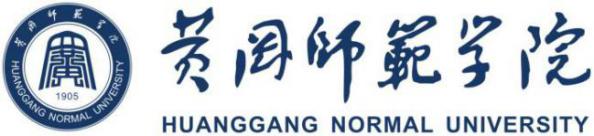 “不忘初心、牢记使命”主题教育读书班2019年10月“支部主题党日”活动学习资料汇编（三）商学院“不忘初心、牢记使命”主题教育领导小组二〇一九年十月目   录一、中国共产党廉洁自律准则……………………………………………1二、关于新形势下党内政治生活的若干准则……………………………2三、习近平新时代中国特色社会主义思想学习纲要1-10章（略）1、中国特色社会主义进入新时代——关于我国发展新的历史方位2、当代中国发展进步的根本方向——关于新时代坚持和发展中国特色社会主义3、坚持以人民为中心——关于新时代坚持和发展中国特色社会主义的根本立场4、实现中华民族伟大复兴的中国梦——关于新时代坚持和发展中国特色社会主义的奋斗目标5、开启全面建议社会主义现代化国家新征程——关于新时代坚持和发展中国特色社会主义的战略安排6、中国共产党领导是中国特色社会主义最本质的特征——关于新时代坚持和发展中国特色社会主义的领导力量7、将全国深化改革进行到底——关于新时代坚持和发展中国特色社会主义的根本动力8、全面推进依法治国——关于新时代坚持和发展中国特色社会主义的本质要求9、以新发展理念引领经济高质量发展——关于新时代中国特色社会主义经济建设10、发展社会主义民主政治——关于新时代中国特色社会主义政治建设四、习近平关于“不忘初心、牢记使命”论述摘编1-5章（略）1、中国共产党人的初心和使命，就是为中国人民谋幸福，为中华民族谋复兴2、新时代中国共产党的历史使命3、用新时代中国特色社会主义思想武装全党4、坚定理想信念，始终是共产党人安身立命的根本5、把政治建设摆在首位，不断增强“四个意识”、坚定“四个自信”、做到“两个维护”五、中共中央办公厅  国务院办公厅印发《关于促进小农户和现代农业发展有机衔接的意见》的通知……………………………………………27商学院党委书记鲍宏礼同志讲党课——2019年版《中国共产党问责条例》学习汇报……………………………………………………………40中国共产党廉洁自律准则　　中国共产党全体党员和各级党员领导干部必须坚定共产主义理想和中国特色社会主义信念，必须坚持全心全意为人民服务根本宗旨，必须继承发扬党的优良传统和作风，必须自觉培养高尚道德情操，努力弘扬中华民族传统美德，廉洁自律，接受监督，永葆党的先进性和纯洁性。　　党员廉洁自律规范　　第一条　坚持公私分明，先公后私，克己奉公。　　第二条　坚持崇廉拒腐，清白做人，干净做事。　　第三条　坚持尚俭戒奢，艰苦朴素，勤俭节约。　　第四条　坚持吃苦在前，享受在后，甘于奉献。　　党员领导干部廉洁自律规范　　第五条　廉洁从政，自觉保持人民公仆本色。　　第六条　廉洁用权，自觉维护人民根本利益。　　第七条　廉洁修身，自觉提升思想道德境界。　　第八条　廉洁齐家，自觉带头树立良好家风。关于新形势下党内政治生活的若干准则办好中国的事情，关键在党，关键在党要管党、从严治党。党要管党必须从党内政治生活管起，从严治党必须从党内政治生活严起。开展严肃认真的党内政治生活，是我们党的优良传统和政治优势。在长期实践中，我们党坚持把开展严肃认真的党内政治生活作为党的建设重要任务来抓，形成了以实事求是、理论联系实际、密切联系群众、批评和自我批评、民主集中制、严明党的纪律等为主要内容的党内政治生活基本规范，为巩固党的团结和集中统一、保持党的先进性和纯洁性、增强党的生机活力积累了丰富经验，为保证完成党在各个历史时期中心任务发挥了重要作用。一九八〇年，党的十一届五中全会深刻总结历史经验特别是“文化大革命”的教训，制定了《关于党内政治生活的若干准则》，为拨乱反正、恢复和健全党内政治生活、推进党的建设发挥了重要作用，其主要原则和规定今天依然适用，要继续坚持。新形势下，党内政治生活状况总体是好的。同时，一个时期以来，党内政治生活中也出现了一些突出问题，主要是：在一些党员、干部包括高级干部中，理想信念不坚定、对党不忠诚、纪律松弛、脱离群众、独断专行、弄虚作假、庸懒无为，个人主义、分散主义、自由主义、好人主义、宗派主义、山头主义、拜金主义不同程度存在，形式主义、官僚主义、享乐主义和奢靡之风问题突出，任人唯亲、跑官要官、买官卖官、拉票贿选现象屡禁不止，滥用权力、贪污受贿、腐化堕落、违法乱纪等现象滋生蔓延。特别是高级干部中极少数人政治野心膨胀、权欲熏心，搞阳奉阴违、结党营私、团团伙伙、拉帮结派、谋取权位等政治阴谋活动。这些问题，严重侵蚀党的思想道德基础，严重破坏党的团结和集中统一，严重损害党内政治生态和党的形象，严重影响党和人民事业发展。这就要求我们必须继续以改革创新精神加强党的建设，加强和规范党内政治生活，全面提高党的建设科学化水平。党的十八大以来，以习近平同志为核心的党中央身体力行、率先垂范，坚定推进全面从严治党，坚持思想建党和制度治党紧密结合，集中整饬党风，严厉惩治腐败，净化党内政治生态，党内政治生活展现新气象，赢得了党心民心，为开创党和国家事业新局面提供了重要保证。历史经验表明，我们党作为马克思主义政党，必须旗帜鲜明讲政治，严肃认真开展党内政治生活。为更好进行具有许多新的历史特点的伟大斗争、推进党的建设新的伟大工程、推进中国特色社会主义伟大事业，经受“四大考验”、克服“四种危险”，有必要制定一部新形势下党内政治生活的准则。新形势下加强和规范党内政治生活，必须以党章为根本遵循，坚持党的政治路线、思想路线、组织路线、群众路线，着力增强党内政治生活的政治性、时代性、原则性、战斗性，着力增强党自我净化、自我完善、自我革新、自我提高能力，着力提高党的领导水平和执政水平、增强拒腐防变和抵御风险能力，着力维护党中央权威、保证党的团结统一、保持党的先进性和纯洁性，努力在全党形成又有集中又有民主、又有纪律又有自由、又有统一意志又有个人心情舒畅生动活泼的政治局面。新形势下加强和规范党内政治生活，重点是各级领导机关和领导干部，关键是高级干部特别是中央委员会、中央政治局、中央政治局常务委员会的组成人员。高级干部特别是中央领导层组成人员必须以身作则，模范遵守党章党规，严守党的政治纪律和政治规矩，坚持不忘初心、继续前进，坚持率先垂范、以上率下，为全党全社会作出示范。一、坚定理想信念共产主义远大理想和中国特色社会主义共同理想，是中国共产党人的精神支柱和政治灵魂，也是保持党的团结统一的思想基础。必须高度重视思想政治建设，把坚定理想信念作为开展党内政治生活的首要任务。理想信念动摇是最危险的动摇，理想信念滑坡是最危险的滑坡。全党同志必须把对马克思主义的信仰、对社会主义和共产主义的信念作为毕生追求，在改造客观世界的同时不断改造主观世界，解决好世界观、人生观、价值观这个“总开关”问题，不断增强政治定力，自觉成为共产主义远大理想和中国特色社会主义共同理想的坚定信仰者和忠实实践者；必须坚定对中国特色社会主义的道路自信、理论自信、制度自信、文化自信。领导干部特别是高级干部要以实际行动让党员和群众感受到理想信念的强大力量。全体党员必须永远保持建党时中国共产党人的奋斗精神，把理想信念的坚定性体现在做好本职工作的过程中，自觉为推进中国特色社会主义事业而苦干实干，在胜利时和顺境中不骄傲不自满，在困难时和逆境中不消沉不动摇，经受住各种赞誉和诱惑考验，经受住各种风险和挑战考验，永葆共产党人政治本色。坚定理想信念，必须加强学习。思想理论上的坚定清醒是政治上坚定的前提。全党必须毫不动摇坚持马克思主义指导思想，党的各级组织必须坚持不懈抓好理论武装，广大党员、干部特别是高级干部必须自觉抓好学习、增强党性修养。把马克思主义理论作为必修课，认真学习马克思列宁主义、毛泽东思想、邓小平理论、“三个代表”重要思想、科学发展观，认真学习习近平总书记系列重要讲话精神，认真学习党章党规，不断提高马克思主义思想觉悟和理论水平。系统掌握马克思主义基本原理，学会用马克思主义立场、观点、方法观察问题、分析问题、解决问题，特别是要聚焦现实问题，不断深化对共产党执政规律、社会主义建设规律、人类社会发展规律的认识。适应时代进步和事业发展要求，广泛学习经济、政治、文化、社会、生态文明以及哲学、历史、法律、科技、国防、国际等各方面知识，提高战略思维、创新思维、辩证思维、法治思维、底线思维能力，提高领导能力专业化水平。坚持和创新党内学习制度。以党委(党组)中心组学习等制度为主要抓手，各级党组织要定期开展集体学习。党员、干部每年要完成规定的学习任务，领导干部要定期参加党校学习。坚持开展党内集中学习教育。各级党组织要加强督促检查，把学习情况作为领导班子和领导干部考核的重要内容。坚持中央领导同志作专题报告制度。健全党内重大思想理论问题分析研究和情况通报制度，强化互联网思想理论引导，把深层次思想理论问题讲清楚，帮助党员、干部站稳政治立场，分清是非界限，坚决抵制错误思想侵蚀。二、坚持党的基本路线党在社会主义初级阶段的基本路线是党和国家的生命线、人民的幸福线，也是党内政治生活正常开展的根本保证。必须全面贯彻执行党的基本路线，把以经济建设为中心同坚持四项基本原则、坚持改革开放这两个基本点统一于中国特色社会主义伟大实践，任何时候都不能有丝毫偏离和动摇。全党必须毫不动摇坚持以经济建设为中心，聚精会神抓好发展这个党执政兴国的第一要务，坚持以人民为中心的发展思想，统筹推进“五位一体”总体布局和协调推进“四个全面”战略布局，坚持创新、协调、绿色、开放、共享的发展理念，努力提高发展质量和效益，不断提高人民生活水平，为实现“两个一百年”奋斗目标、实现中华民族伟大复兴的中国梦打下坚实物质基础。全党必须毫不动摇坚持四项基本原则，根本是坚持党的领导，坚持中国特色社会主义道路、中国特色社会主义理论体系、中国特色社会主义制度、中国特色社会主义文化，做到头脑清醒、立场坚定，矢志不移坚持和发展中国特色社会主义。全党必须毫不动摇坚持改革开放，发挥群众首创精神，勇于自我革命，勇于推进理论创新、实践创新、制度创新、文化创新以及其他各方面创新，坚定不移实施对外开放基本国策，决不能安于现状、墨守成规。新形势下，党领导人民全面深化改革，是为了推动中国特色社会主义制度自我完善和发展，推进国家治理体系和治理能力现代化，既不走封闭僵化的老路、也不走改旗易帜的邪路。全党必须把坚持党的思想路线贯穿于执行党的基本路线全过程，坚持解放思想、实事求是、与时俱进、求真务实，坚持理论联系实际，一切从实际出发，在实践中检验真理和发展真理，既反对各种否定马克思主义的错误倾向，又破除对马克思主义的教条式理解。坚持从我国仍处于并将长期处于社会主义初级阶段这个基本国情出发，不断研究新情况、总结新经验、解决新问题，不断推进马克思主义中国化。全党必须坚决捍卫党的基本路线，对否定党的领导、否定我国社会主义制度、否定改革开放的言行，对歪曲、丑化、否定中国特色社会主义的言行，对歪曲、丑化、否定党的历史、中华人民共和国历史、人民军队历史的言行，对歪曲、丑化、否定党的领袖和英雄模范的言行，对一切违背、歪曲、否定党的基本路线的言行，必须旗帜鲜明反对和抵制。考察识别干部特别是高级干部必须首先看是否坚定不移贯彻党的基本路线。党员、干部特别是高级干部在大是大非面前不能态度暧昧，不能动摇基本政治立场，不能被错误言论所左右。当人民利益受到损害、党和国家形象受到破坏、党的执政地位受到威胁时，要挺身而出、亮明态度，主动坚决开展斗争。对在大是大非问题上没有立场、没有态度、无动于衷、置身事外，在错误言行面前不抵制、不斗争，明哲保身、当老好人等政治不合格的坚决不用，已在领导岗位的要坚决调整，情节严重的要严肃处理。三、坚决维护党中央权威坚决维护党中央权威、保证全党令行禁止，是党和国家前途命运所系，是全国各族人民根本利益所在，也是加强和规范党内政治生活的重要目的。必须坚持党员个人服从党的组织，少数服从多数，下级组织服从上级组织，全党各个组织和全体党员服从党的全国代表大会和中央委员会，核心是全党各个组织和全体党员服从党的全国代表大会和中央委员会。坚持党的领导，首先是坚持党中央的集中统一领导。一个国家、一个政党，领导核心至关重要。全党必须牢固树立政治意识、大局意识、核心意识、看齐意识，自觉在思想上政治上行动上同党中央保持高度一致。党的各级组织、全体党员特别是高级干部都要向党中央看齐，向党的理论和路线方针政策看齐，向党中央决策部署看齐，做到党中央提倡的坚决响应、党中央决定的坚决执行、党中央禁止的坚决不做。涉及全党全国性的重大方针政策问题，只有党中央有权作出决定和解释。各部门各地方党组织和党员领导干部可以向党中央提出建议，但不得擅自作出决定和对外发表主张。对党中央作出的决议和制定的政策如有不同意见，在坚决执行的前提下，可以向党组织提出保留意见，也可以按组织程序把自己的意见向党的上级组织直至党中央提出。全党必须自觉服从党中央领导。全国人大、国务院、全国政协，中央纪律检查委员会，最高人民法院、最高人民检察院，中央和国家机关各部门，人民军队，各人民团体，各地方，各企事业单位、社会组织，其党组织都要不折不扣执行党中央决策部署。全党必须严格执行重大问题请示报告制度。全国人大常委会、国务院、全国政协，中央纪律检查委员会，最高人民法院、最高人民检察院，中央和国家机关各部门，各人民团体，各省、自治区、直辖市，其党组织要定期向党中央报告工作。研究涉及全局的重大事项或作出重大决定要及时向党中央请示报告，执行党中央重要决定的情况要专题报告。遇有突发性重大问题和工作中重大问题要及时向党中央请示报告，情况紧急必须临机处置的，要尽职尽力做好工作，并迅速报告。省、自治区、直辖市党委在党中央领导下开展工作，同级各个组织中的党组织和领导干部要自觉接受同级党委领导、向同级党委负责，重大事项和重要情况及时向同级党委请示报告。全党必须自觉防止和反对个人主义、分散主义、自由主义、本位主义。对党中央决策部署，任何党组织和任何党员都不准合意的执行、不合意的不执行，不准先斩后奏，更不准口是心非、阳奉阴违。属于部门和地方职权范围内的工作部署，要以贯彻党中央决策部署为前提，发挥积极性、主动性、创造性，但决不允许自行其是、各自为政，决不允许有令不行、有禁不止，决不允许搞上有政策、下有对策。四、严明党的政治纪律纪律严明是全党统一意志、统一行动、步调一致前进的重要保障，是党内政治生活的重要内容。必须严明党的纪律，把纪律挺在前面，用铁的纪律从严治党。坚持纪律面前一律平等，遵守纪律没有特权，执行纪律没有例外，党内决不允许存在不受纪律约束的特殊组织和特殊党员。每一个党员对党的纪律都要心存敬畏、严格遵守，任何时候任何情况下都不能违反党的纪律。党的各级组织和全体党员要坚决同一切违反党的纪律的行为作斗争。政治纪律是党最根本、最重要的纪律，遵守党的政治纪律是遵守党的全部纪律的基础。全党特别是高级干部必须严格遵守党的政治纪律和政治规矩。党员不准散布违背党的理论和路线方针政策的言论，不准公开发表违背党中央决定的言论，不准泄露党和国家秘密，不准参与非法组织和非法活动，不准制造、传播政治谣言及丑化党和国家形象的言论。党员不准搞封建迷信，不准信仰宗教，不准参与邪教，不准纵容和支持宗教极端势力、民族分裂势力、暴力恐怖势力及其活动。党员、干部特别是高级干部不准在党内搞小山头、小圈子、小团伙，严禁在党内拉私人关系、培植个人势力、结成利益集团。对那些投机取巧、拉帮结派、搞团团伙伙的人，要严格防范，依纪依规处理。坚决防止野心家、阴谋家窃取党和国家权力。党的各级组织和全体党员必须对党忠诚老实、光明磊落，说老实话、办老实事、做老实人，如实向党反映和报告情况，反对搞两面派、做“两面人”，反对弄虚作假、虚报浮夸，反对隐瞒实情、报喜不报忧。领导机关和领导干部不准以任何理由和名义纵容、唆使、暗示或强迫下级说假话。凡因弄虚作假、隐瞒实情给党和人民事业造成重大损失的，凡因弄虚作假、隐瞒实情骗取荣誉、地位、奖励或其他利益的，凡因纵容、唆使、暗示或强迫下级弄虚作假、隐瞒实情的，都要依纪依规严肃问责追责。对坚持原则、敢于说真话的同志，要给予支持、保护、鼓励。党内不准搞拉拉扯扯、吹吹拍拍、阿谀奉承。对领导人的宣传要实事求是，禁止吹捧，禁止给领导人祝寿、送礼、发致敬函电，禁止在领导干部国内考察工作时组织迎送、张贴标语、敲锣打鼓、铺红地毯、举行宴会等。党的各级组织必须担负起执行和维护政治纪律和政治规矩的责任，对违反政治纪律的行为要坚决批评制止，不能听之任之。党的各级组织和纪律检查机关要加强纪律执行情况的监督和检查，坚决防止和纠正执行纪律宽松软的问题。五、保持党同人民群众的血肉联系人民立场是党的根本政治立场，人民群众是党的力量源泉。我们党来自人民，失去人民拥护和支持，党就会失去根基。必须把坚持全心全意为人民服务的根本宗旨、保持党同人民群众的血肉联系作为加强和规范党内政治生活的根本要求。全党必须牢固树立人民群众是历史创造者的历史唯物主义观点，站稳群众立场，增进群众感情。党的各级组织、全体党员特别是各级领导机关和领导干部要贯彻党的群众路线，做到一切为了群众，一切依靠群众，从群众中来，到群众中去，为群众办实事、解难事，当好人民公仆。坚持问政于民、问需于民、问计于民，决不允许在群众面前自以为是、盛气凌人，决不允许当官做老爷、漠视群众疾苦，更不允许欺压群众、损害和侵占群众利益。改进和创新联系群众方法，建立和完善民意调查等制度，利用传统媒体和互联网等各种渠道了解社情民意，倾听群众呼声，密切党群干群关系，把对上负责和对下负责一致起来，着力实现好、维护好、发展好最广大人民根本利益。全党必须坚决反对形式主义、官僚主义、享乐主义和奢靡之风，领导干部特别是高级干部要以身作则。反对形式主义，重在解决作风飘浮、工作不实，文山会海、表面文章，贪图虚名、弄虚作假等问题。反对官僚主义，重在解决脱离实际、脱离群众，消极应付、推诿扯皮，作风霸道、迷恋特权等问题。反对享乐主义，重在解决追名逐利、贪图享受，讲究排场、玩物丧志等问题。反对奢靡之风，重在解决铺张浪费、挥霍无度，骄奢淫逸、腐化堕落等问题。坚持抓常、抓细、抓长，特别是要防范和查处各种隐性、变异的“四风”问题，把落实中央八项规定精神常态化、长效化。党的各级组织、全体党员特别是领导干部必须提高做群众工作能力，既服务群众又带领群众坚定不移贯彻落实党的理论和路线方针政策，把党的主张变为群众的自觉行动，引领群众听党话、跟党走。坚决反对命令主义，坚决反对“尾巴主义”，不允许为了个人政绩、选票和形象脱离实际随意决策、随便许愿。坚持领导干部调查研究、定期接待群众来访、同干部群众谈心、群众满意度测评等制度。各级领导干部必须深入实际、深入基层、深入群众，多到条件艰苦、情况复杂、矛盾突出的地方解决问题，千方百计为群众排忧解难。领导干部下基层要接地气，轻车简从，了解实情，督查落实，解决问题，坚决反对作秀、哗众取宠。对一切搞劳民伤财的“形象工程”和“政绩工程”的行为，要严肃问责追责，依纪依法处理。在应对重大安全事件、重大突发事件、重大自然灾害事件等事件中，领导干部必须深入一线、靠前指挥，及时协调解决突出问题，及时回应社会关切。党员、干部必须顾全大局，自觉维护社会和谐稳定，遇到涉及自身利益和局部利益的问题应该通过正常渠道向上级反映，积极主动做好化解社会矛盾、防控社会风险工作，不准组织、参与、纵容扰乱社会秩序的非法活动。六、坚持民主集中制原则民主集中制是党的根本组织原则，是党内政治生活正常开展的重要制度保障。坚持集体领导制度，实行集体领导和个人分工负责相结合，是民主集中制的重要组成部分，必须始终坚持，任何组织和个人在任何情况下都不允许以任何理由违反这项制度。各级党委(党组)必须坚持集体领导制度。凡属重大问题，要按照集体领导、民主集中、个别酝酿、会议决定的原则，由集体讨论、按少数服从多数作出决定，不允许用其他形式取代党委及其常委会(或党组)的领导。落实党委常委会(或党组)议事规则和决策程序，健全常委会向全委会定期报告工作并接受监督制度，坚决反对和防止独断专行或各自为政，坚决反对和防止议而不决、决而不行、行而不实，坚决反对和防止以党委集体决策名义集体违规。各级党委(党组)要善于观大势、抓大事、管全局，及时发现和解决矛盾和难题，不上推下卸，不留后遗症。建立上级组织在作出同下级组织有关重要决策前征求下级组织意见的制度。领导班子成员必须增强全局观念和责任意识，在研究工作时充分发表意见，决策形成后一抓到底，不得违背集体决定自作主张、自行其是。坚决反对和纠正当面不说、背后乱说，会上不说、会后乱说，当面一套、背后一套等错误言行。坚持讲原则、讲规矩，共同维护坚持党性原则基础上的团结。党委(党组)主要负责同志必须发扬民主、善于集中、敢于担责。在研究讨论问题时要把自己当成班子中平等的一员，充分发扬民主，严格按程序决策、按规矩办事，注意听取不同意见，正确对待少数人意见，不能搞一言堂甚至家长制。支持班子成员在职责范围内独立负责开展工作，坚决防止和克服名为集体领导、实际上个人或少数人说了算，坚决防止和克服名为集体负责、实际上无人负责。领导班子成员必须坚决执行党组织决定，如有不同意见，可以保留或向上一级党组织提出，但在上级或本级党组织改变决定以前，除执行决定会立即引起严重后果等紧急情况外，必须无条件执行已作出的决定。领导班子成员分工按规定向上级党委报备，无正当理由、未向上级党委报备不得调整。领导干部要自觉服从组织分工安排，任何人都不能向组织讨价还价、不服从组织安排。领导干部不准把分管工作、分管领域和地方当作“私人领地”，不准搞独断专行。在党的工作和活动中，该以组织名义出面不能以个人名义出面，该由集体研究不能个人擅自表态，不允许用个人主张代替党组织的主张、用个人决定代替党组织的决定。七、发扬党内民主和保障党员权利党内民主是党的生命，是党内政治生活积极健康的重要基础。要坚持和完善党内民主各项制度，提高党内民主质量，党内决策、执行、监督等工作必须执行党章党规确定的民主原则和程序，任何党组织和个人都不得压制党内民主、破坏党内民主。中央委员会、中央政治局、中央政治局常务委员会和党的各级委员会作出重大决策部署，必须深入开展调查研究，广泛听取各方面意见和建议，凝聚智慧和力量，做到科学决策、民主决策、依法决策。必须尊重党员主体地位、保障党员民主权利，落实党员知情权、参与权、选举权、监督权，保障全体党员平等享有党章规定的党员权利、履行党章规定的党员义务，坚持党内民主平等的同志关系，党内一律称同志。任何党组织和党员不得侵害党员民主权利。畅通党员参与讨论党内事务的途径，拓宽党员表达意见渠道，营造党内民主讨论的政治氛围。健全党内重大决策论证评估和征求意见等制度。党的各级组织对重大决策和重大问题应该采取多种方式征求党员意见，党员有权在党的会议上发表不同意见，对党的决议和政策如有不同意见，在坚决执行的前提下，可以声明保留，并且可以把自己的意见向党的上级组织直至党中央提出。推进党务公开，发展和用好党务公开新形式，使党员更好了解和参与党内事务。党内选举必须体现选举人意志，规范和完善选举制度规则。党的任何组织和个人不得以任何方式妨碍选举人依照规定自主行使选举权，坚决反对和防止侵犯党员选举权和被选举权的现象，坚决防止和查处拉票贿选等行为。坚持党的代表大会制度。未经批准不得提前或延期召开党的代表大会。落实党代表大会代表任期制，实行代表提案制，健全代表参与重大决策、参加重要干部推荐和民主评议、列席党委有关会议、联系党员群众等制度。更好发挥党的地方各级委员会及委员作用。健全党内情况通报制度、情况反映制度，畅通党员表达意见、要求撤换不称职基层党组织领导班子成员的渠道。按期进行党的基层委员会、总支部和支部委员会换届。党员有权向党负责地揭发、检举党的任何组织和任何党员违纪违法的事实，提倡实名举报。党员有权在党的会议上有根据地批评党的任何组织和任何党员。党组织既要严肃处理对举报者的歧视、刁难、压制行为特别是打击报复行为，又要严肃追查处理诬告陷害行为。对受到诽谤、诬告、严重失实举报的党员，党组织要及时为其澄清和正名。要保障党员申辩、申诉等权利。对执纪中的过错或违纪行为，要依规及时纠正、消除影响并追究有关组织和人员的责任。八、坚持正确选人用人导向坚持正确选人用人导向，是严肃党内政治生活的组织保证。必须严格标准、健全制度、完善政策、规范程序，使选出来的干部组织放心、群众满意、干部服气。选拔任用干部必须坚持党章规定的干部条件，坚持德才兼备、以德为先，坚持五湖四海、任人唯贤，坚持信念坚定、为民服务、勤政务实、敢于担当、清正廉洁的好干部标准。把公道正派作为干部工作核心理念贯穿选人用人全过程，做到公道对待干部、公平评价干部、公正使用干部。选人用人必须强化党组织的领导和把关作用，落实干部选拔任用工作纪实制度，确保每个环节都规范操作。组织部门要严格按政策、原则、制度办事，实事求是考察评价干部，敢于为干部说公道话，敢于抵制选人用人中的违规行为，形成能者上、庸者下、劣者汰的选人用人导向。加强选人用人监督问责，对用人失察失误的严肃追究责任。党的各级组织必须自觉防范和纠正用人上的不正之风和种种偏向。坚决禁止跑官要官、买官卖官、拉票贿选等行为，坚决禁止向党伸手要职务、要名誉、要待遇行为，坚决禁止向党组织讨价还价、不服从组织决定的行为。坚决纠正唯票、唯分、唯生产总值、唯年龄等取人偏向，坚决克服由少数人在少数人中选人的倾向。领导干部要带头执行党的干部政策，不准任人唯亲、搞亲亲疏疏，不准封官许愿、跑风漏气、收买人心，不准个人为干部提拔任用打招呼、递条子。领导干部不得干预曾经工作生活过的地方、曾经工作过的单位和不属于自己分管领域的干部选拔任用工作，有关地方和单位党组织要抵制这种违反党的组织原则的行为。任何人都不准把党的干部当作私有财产，党内不准搞人身依附关系。领导干部特别是高级干部不能搞家长制，要求别人唯命是从，特别是不能要求下级办违反党纪国法的事情；下级应该抵制上级领导干部的这种要求并向更上级党组织直至党中央报告，不应该对上级领导干部无原则服从。规范和纯洁党内同志交往，领导干部对党员不能颐指气使，党员对领导干部不能阿谀奉承。干部是党的宝贵财富，必须既严格教育、严格管理、严格监督，又在政治上、思想上、工作上、生活上真诚关爱，鼓励干部干事创业、大胆作为。建立容错纠错机制，宽容干部在工作中特别是改革创新中的失误。坚持惩前毖后、治病救人，正确对待犯错误的干部，帮助其认识和改正错误。不得混淆干部所犯错误性质或夸大错误程度对干部作出不适当的处理，不得利用干部所犯错误泄私愤、打击报复。党的各级组织和领导干部必须牢记空谈误国、实干兴邦，践行正确政绩观，发扬钉钉子精神，力戒空谈，察实情、出实招、办实事、求实效，做到守土尽责。各级领导干部要无私无畏，做到面对矛盾敢于迎难而上，面对危险敢于挺身而出，面对失误敢于承担责任。党的各级组织要旗帜鲜明为敢于担当的干部担当，为敢于负责的干部负责。对不担当、不作为、敷衍塞责的干部要严肃批评，必要时给予组织处理或党纪处分；对失职渎职的要严肃问责，造成严重后果的要严肃追责，依纪依法处理。九、严格党的组织生活制度党的组织生活是党内政治生活的重要内容和载体，是党组织对党员进行教育管理监督的重要形式。必须坚持党的组织生活各项制度，创新方式方法，增强党的组织生活活力。全体党员、干部特别是高级干部必须增强党的意识，时刻牢记自己第一身份是党员。任何党员都不能游离于党的组织之外，更不能凌驾于党的组织之上。每个党员无论职务高低，都要参加党的组织生活。党组织要严格执行组织生活制度，确保党的组织生活经常、认真、严肃。坚持“三会一课”制度。党员必须参加党员大会、党小组会和上党课，党支部要定期召开支部委员会会议。“三会一课”要突出政治学习和教育，突出党性锻炼，坚决防止表面化、形式化、娱乐化、庸俗化。领导干部要以普通党员身份参加所在党支部或党小组的组织生活，坚持党员领导干部讲党课制度。每个党员都要按规定自觉交纳党费，党费使用和管理要公开透明。坚持民主生活会和组织生活会制度。会前要广泛听取意见、深入谈心交心，会上要认真查摆问题、深刻剖析根源、明确整改方向，会后要逐一整改落实。上级党组织领导班子成员定期、随机参加下级党组织领导班子民主生活会和组织生活会，发现问题及时纠正。中央政治局带头开好民主生活会。坚持谈心谈话制度。党组织领导班子成员之间、班子成员和党员之间、党员和党员之间要开展经常性的谈心谈话，坦诚相见，交流思想，交换意见。领导干部要带头谈，也要接受党员、干部约谈。坚持对党员进行民主评议。督促党员对照党章规定的党员标准、对照入党誓词、联系个人实际进行党性分析，强化党员意识、增强党的观念、提高党性修养。对党性不强的党员，及时进行批评教育，限期改正；经教育仍无转变的，应劝其退党或除名。领导干部必须强化组织观念，工作中重大问题和个人有关事项必须按规定按程序向组织请示报告，离开岗位或工作所在地要事先向组织请示报告。对无正当理由不按时报告、不如实报告或隐瞒不报的，要严肃处理。十、开展批评和自我批评批评和自我批评是我们党强身治病、保持肌体健康的锐利武器，也是加强和规范党内政治生活的重要手段。必须坚持不懈把批评和自我批评这个武器用好。批评和自我批评必须坚持实事求是，讲党性不讲私情、讲真理不讲面子，坚持“团结——批评——团结”，按照“照镜子、正衣冠、洗洗澡、治治病”的要求，严肃认真提意见，满腔热情帮同志，决不能把自我批评变成自我表扬、把相互批评变成相互吹捧。党员、干部必须严于自我解剖，对发现的问题要深入剖析原因，认真整改。对待批评要有则改之、无则加勉，不能搞无原则的纷争。批评必须出于公心，不主观武断，不发泄私愤。坚决反对事不关己、高高挂起，明知不对、少说为佳的庸俗哲学和好人主义，坚决克服文过饰非、知错不改等错误倾向。党的领导机关和领导干部对各种不同意见都必须听取，鼓励下级反映真实情况。党内工作会议的报告、讲话以及各类工作总结，上级机关和领导干部检查指导工作，既要讲成绩和经验，又要讲问题和不足；既要注重解决问题，又要从问题中反思自身工作和领导责任。领导干部特别是高级干部必须带头从谏如流、敢于直言，以批评和自我批评的示范行动引导党员、干部打消自我批评怕丢面子、批评上级怕穿小鞋、批评同级怕伤和气、批评下级怕丢选票等思想顾虑。把发现和解决自身问题的能力作为考核评价领导班子的重要依据。十一、加强对权力运行的制约和监督监督是权力正确运行的根本保证，是加强和规范党内政治生活的重要举措。必须加强对领导干部的监督，党内不允许有不受制约的权力，也不允许有不受监督的特殊党员。完善权力运行制约和监督机制，形成有权必有责、用权必担责、滥权必追责的制度安排。实行权力清单制度，公开权力运行过程和结果，健全不当用权问责机制，把权力关进制度笼子，让权力在阳光下运行。党的各级组织和领导干部必须在宪法法律范围内活动，增强法治意识、弘扬法治精神，自觉按法定权限、规则、程序办事，决不能以言代法、以权压法、徇私枉法，决不能违规干预司法。营造党内民主监督环境，畅通党内民主监督渠道。党的各级组织和全体党员要增强监督意识，既履行监督责任，又接受各方面监督。党内监督必须突出党的领导机关和领导干部特别是主要领导干部。领导干部要正确对待监督，主动接受监督，习惯在监督下开展工作，决不能拒绝监督、逃避监督。领导干部特别是高级干部必须加强自律、慎独慎微，自觉检查和及时纠正在行使权力、廉政勤政方面存在的问题，做到可以行使的权力按规则正确行使，该由上级组织行使的权力下级组织不能行使，该由领导班子集体行使的权力班子成员个人不能擅自行使，不该由自己行使的权力决不能行使。对涉及违纪违法行为的举报，对党员反映的问题，任何党组织和领导干部都不准隐瞒不报、拖延不办。涉及所反映问题的领导干部应该回避，不准干预或插手组织调查。党员、干部反映他人的问题，应该出于党性，通过党内正常渠道实名进行，不准散布小道消息，不准散发匿名信，不准诬告陷害等。对通过正常渠道反映问题的党员，任何组织和个人都不准打击报复，不准擅自进行追查，不准采取调离工作岗位、降格使用等惩罚措施。坚持授权者要负责监督，发现问题要及时处置。强化上级组织对下级组织特别是主要领导干部行使权力的监督，防止权力失控和滥用。对党组织和党员、干部行使权力进行监督，必须依纪依法进行。纪检监察、司法机关严格依纪依法按程序对涉嫌严重违纪违法行为进行调查。任何组织和个人不得自行决定或受指使对党员、干部采取非法调查手段。对违反规定的，要严肃追究纪律和法律责任。十二、保持清正廉洁的政治本色建设廉洁政治，坚决反对腐败，是加强和规范党内政治生活的重要任务。必须筑牢拒腐防变的思想防线和制度防线，着力构建不敢腐、不能腐、不想腐的体制机制，保持党的肌体健康和队伍纯洁。各级领导干部必须严以修身、严以用权、严以律己，谋事要实、创业要实、做人要实，经得起权力、金钱、美色考验，用党和人民赋予的权力为人民服务。领导干部特别是高级干部必须带头践行社会主义核心价值观，继承和发扬党的优良传统和作风，弘扬中华民族传统美德，讲修养、讲道德、讲诚信、讲廉耻，养成共产党人的高风亮节，自觉远离低级趣味。各级领导干部是人民公仆，没有搞特殊化的权利。中央政治局要带头执行中央八项规定。各级领导干部特别是高级干部要坚持立党为公、执政为民，坚持公私分明、先公后私、克己奉公，带头保持谦虚、谨慎、不骄、不躁的作风，保持艰苦奋斗的作风，带头执行廉洁自律准则，自觉同特权思想和特权现象作斗争，不准利用权力为自己和他人谋取私利，禁止违反财经制度批钱批物批项目，禁止用各种借口或巧立名目侵占、挥霍国家和集体财物，禁止违反规定提高干部待遇标准。领导干部特别是高级干部必须注重家庭、家教、家风，教育管理好亲属和身边工作人员。严格执行领导干部个人有关事项报告制度，进一步规范领导干部配偶子女从业行为。禁止利用职权或影响力为家属亲友谋求特殊照顾，禁止领导干部家属亲友插手领导干部职权范围内的工作、插手人事安排。各级领导班子和领导干部对来自领导干部家属亲友的违规干预行为要坚决抵制，并将有关情况报告党组织。全体党员、干部特别是高级干部必须拒腐蚀、永不沾，坚决同消极腐败现象作斗争，坚决抵制潜规则，自觉净化社交圈、生活圈、朋友圈，决不能把商品交换那一套搬到党内政治生活和工作中来。党的各级组织要担负起反腐倡廉政治责任，坚持有腐必反、有贪必肃，坚持“老虎”、“苍蝇”一起打，坚持无禁区、全覆盖、零容忍，党内决不允许有腐败分子藏身之地。加强和规范党内政治生活是全党的共同任务，必须全党一起动手。各级党委(党组)要全面履行加强和规范党内政治生活的领导责任，着力解决突出问题，建立健全党内政治生活制度体系，把加强和规范党内政治生活各项任务落到实处。深入开展党内政治生活准则宣传教育，把党内政治生活准则列为党员、干部教育培训的必修内容。落实党委主体责任和纪委监督责任，强化责任追究。党委(党组)主要负责人要认真履行第一责任人责任。党的各级组织要强化对党内政治生活准则落实情况的督促检查，建立健全问责机制，上级党组织要加强对下级党组织的指导监督检查，各级组织部门和机关党组织要加强日常管理，各级纪律检查机关要严肃查处违反党内政治生活准则的各种行为。加强和规范党内政治生活，要从中央委员会、中央政治局、中央政治局常务委员会做起。高级干部要清醒认识自己岗位对党和国家的特殊重要性，职位越高越要自觉按照党提出的标准严格要求自己，越要做到党性坚强、党纪严明，做到对党始终忠诚、永不叛党。制定高级干部贯彻落实本准则的实施意见，指导和督促高级干部在遵守和执行党内政治生活准则上作全党表率。全面从严治党永远在路上。全党要坚持不懈努力，共同营造风清气正的政治生态，确保党始终成为中国特色社会主义事业的坚强领导核心。中共中央办公厅 国务院办公厅印发《关于促进小农户和现代农业发展有机衔接的意见》的通知各省、自治区、直辖市党委和人民政府，中央和国家机关各部委，解放军各大单位、中央军委机关各部门，各人民团体：《关于促进小农户和现代农业发展有机衔接的意见》已经中央领导同志同意，现印发给你们，请结合实际认真贯彻落实。中共中央办公厅     国务院办公厅      2019年1月29日关于促进小农户和现代农业发展有机衔接的意见党的十九大提出，实现小农户和现代农业发展有机衔接。为扶持小农户，提升小农户发展现代农业能力，加快推进农业农村现代化，夯实实施乡村振兴战略的基础，现就促进小农户和现代农业发展有机衔接提出如下意见。一、重要意义发展多种形式适度规模经营，培育新型农业经营主体，是增加农民收入、提高农业竞争力的有效途径，是建设现代农业的前进方向和必由之路。但也要看到，我国人多地少，各地农业资源禀赋条件差异很大，很多丘陵山区地块零散，不是短时间内能全面实行规模化经营，也不是所有地方都能实现集中连片规模经营。当前和今后很长一个时期，小农户家庭经营将是我国农业的主要经营方式。因此，必须正确处理好发展适度规模经营和扶持小农户的关系。既要把准发展适度规模经营是农业现代化必由之路的前进方向，发挥其在现代农业建设中的引领作用，也要认清小农户家庭经营很长一段时间内是我国农业基本经营形态的国情农情，在鼓励发展多种形式适度规模经营的同时，完善针对小农户的扶持政策，加强面向小农户的社会化服务，把小农户引入现代农业发展轨道。（一）促进小农户和现代农业发展有机衔接是巩固完善农村基本经营制度的重大举措。小农户是家庭承包经营的基本单元。以家庭承包经营为基础、统分结合的双层经营体制，是我国农村的基本经营制度，需要长期坚持并不断完善。扶持小农户，在坚持家庭经营基础性地位的同时，促进小农户之间、小农户与新型农业经营主体之间开展合作与联合，有利于激发农村基本经营制度的内在活力，是夯实现代农业经营体系的根基。（二）促进小农户和现代农业发展有机衔接是推进中国特色农业现代化的必然选择。小农户是我国农业生产的基本组织形式，对保障国家粮食安全和重要农产品有效供给具有重要作用。农业农村现代化离不开小农户的现代化。扶持小农户，引入现代生产要素改造小农户，提升农业经营集约化、标准化、绿色化水平，有利于小农户适应和容纳不同生产力水平，在农业现代化过程中不掉队。（三）促进小农户和现代农业发展有机衔接是实施乡村振兴战略的客观要求。小农户是乡村发展和治理的基础，亿万农民群众是实施乡村振兴战略的主体。精耕细作的小农生产和稳定有序的乡村社会，构成了我国农村独特的生产生活方式。扶持小农户，更好发挥其在稳定农村就业、传承农耕文化、塑造乡村社会结构、保护农村生态环境等方面的重要作用，有利于发挥农业的多种功能，体现乡村的多重价值，为实施乡村振兴战略汇聚起雄厚的群众力量。（四）促进小农户和现代农业发展有机衔接是巩固党的执政基础的现实需要。小农户是党的重要依靠力量和群众基础。党始终把维护农民群众根本利益、促进农民共同富裕作为出发点和落脚点。扶持小农户，提升小农户生产经营水平，拓宽小农户增收渠道，让党的农村政策的阳光雨露惠及广大小农户，有利于实现好、维护好、发展好广大农民根本利益，让广大农民群众的获得感、幸福感、安全感更加充实、更有保障、更可持续。二、总体要求（一）指导思想。以习近平新时代中国特色社会主义思想为指导，全面贯彻党的十九大和十九届二中、三中全会精神，坚持小农户家庭经营为基础与多种形式适度规模经营为引领相协调，坚持农业生产经营规模宜大则大、宜小则小，充分发挥小农户在乡村振兴中的作用，按照服务小农户、提高小农户、富裕小农户的要求，加快构建扶持小农户发展的政策体系，加强农业社会化服务，提高小农户生产经营能力，提升小农户组织化程度，改善小农户生产设施条件，拓宽小农户增收空间，维护小农户合法权益，促进传统小农户向现代小农户转变，让小农户共享改革发展成果，实现小农户与现代农业发展有机衔接，加快推进农业农村现代化。（二）基本原则——政府扶持、市场引导。充分发挥市场配置资源的决定性作用，更好发挥政府作用。引导小农户土地经营权有序流转，提高小农户经营效率。注重惠农政策的公平性和普惠性，防止人为垒大户，排挤小农户。——统筹推进、协调发展。统筹兼顾培育新型农业经营主体和扶持小农户，发挥新型农业经营主体对小农户的带动作用，健全新型农业经营主体与小农户的利益联结机制，实现小农户家庭经营与合作经营、集体经营、企业经营等经营形式共同发展。——因地制宜、分类施策。充分考虑各地资源禀赋、经济社会发展和农林牧渔产业差异，顺应小农户分化趋势，鼓励积极探索不同类型小农户发展的路径。不搞一刀切，不搞强迫命令，保持足够历史耐心，确保我国农业现代化进程走得稳、走得顺、走得好。——尊重意愿、保护权益。保护小农户生产经营自主权，落实小农户土地承包权、宅基地使用权、集体收益分配权，激发小农户生产经营的积极性、主动性、创造性，使小农户成为发展现代农业的积极参与者和直接受益者。三、提升小农户发展能力（一）启动家庭农场培育计划。采取优先承租流转土地、提供贴息贷款、加强技术服务等方式，鼓励有长期稳定务农意愿的小农户稳步扩大规模，培育一批规模适度、生产集约、管理先进、效益明显的农户家庭农场。鼓励各地通过发放良技良艺良法应用补贴、支持农户家庭农场优先承担涉农建设项目等方式，引导农户家庭农场采用先进科技和生产力手段。指导农户家庭农场开展标准化生产，建立可追溯生产记录，加强记账管理，提升经营管理水平。完善名录管理、示范创建、职业培训等扶持政策，促进农户家庭农场健康发展。（二）实施小农户能力提升工程。以提供补贴为杠杆，鼓励小农户接受新技术培训。支持各地采取农民夜校、田间学校等适合小农户的培训形式，开展种养技术、经营管理、农业面源污染治理、乡风文明、法律法规等方面的培训。新型职业农民培育工程和新型农业经营主体培育工程要将小农户作为重点培训对象，帮助小农户发展成为新型职业农民。涉农职业院校等教育培训机构要发挥专业优势，优先做好农村实用人才带头人示范培训。鼓励各地通过补贴学费等方式，引导各类社会组织向小农户提供技术培训。（三）加强小农户科技装备应用。加快研发经济作物、养殖业、丘陵山区适用机具和设施装备，推广应用面向小农户的实用轻简型装备和技术。建立健全农业农村社会化服务体系，实施科技服务小农户行动，支持小农户运用优良品种、先进技术、物质装备等发展智慧农业、设施农业、循环农业等现代农业。引导农业科研机构、涉农高校、农业企业、科技特派员到农业生产一线建立农业试验示范基地，鼓励农业科研人员、农业技术推广人员通过下乡指导、技术培训、定向帮扶等方式，向小农户集成示范推广先进适用技术。（四）改善小农户生产基础设施。鼓励各地通过以奖代补、先建后补等方式，支持村集体组织小农户开展农业基础设施建设和管护。支持各地重点建设小农户急需的通田到地末级灌溉渠道、通村组道路、机耕生产道路、村内道路、农业面源污染治理等设施，合理配置集中仓储、集中烘干、集中育秧等公用设施。加强农业防灾减灾救灾体系建设，提高小农户抗御灾害能力。四、提高小农户组织化程度（一）引导小农户开展合作与联合。支持小农户通过联户经营、联耕联种、组建合伙农场等方式联合开展生产，共同购置农机、农资，接受统耕统收、统防统治、统销统结等服务，降低生产经营成本。支持小农户在发展休闲农业、开展产品营销等过程中共享市场资源，实现互补互利。引导同一区域同一产业的小农户依法组建产业协会、联合会，共同对接市场，提升市场竞争能力。支持农村集体经济组织和合作经济组织利用土地资源、整合涉农项目资金、提供社会化服务等，引领带动小农户发展现代农业。（二）创新合作社组织小农户机制。坚持农户成员在合作社中的主体地位，发挥农户成员在合作社中的民主管理、民主监督作用，提升合作社运行质量，让农户成员切实受益。鼓励小农户利用实物、土地经营权、林权等作价出资办社入社，盘活农户资源要素。财政补助资金形成的资产，可以量化到小农户，再作为入社或入股的股份。支持合作社根据小农户生产发展需要，加强农产品初加工、仓储物流、市场营销等关键环节建设，积极发展农户+合作社、农户+合作社+工厂或公司等模式。健全盈余分配机制，可分配盈余按照成员与合作社的交易量（交易额）比例、成员所占出资份额统筹返还，并按规定完成优先支付权益，使小农户共享合作收益。扶持农民用水合作组织多元化创新发展。支持合作社依法自愿组建联合社，提升小农户合作层次和规模。（三）发挥龙头企业对小农户带动作用。完善农业产业化带农惠农机制，支持龙头企业通过订单收购、保底分红、二次返利、股份合作、吸纳就业、村企对接等多种形式带动小农户共同发展。鼓励龙头企业通过公司+农户、公司+农民合作社+农户等方式，延长产业链、保障供应链、完善利益链，将小农户纳入现代农业产业体系。鼓励小农户以土地经营权、林权等入股龙头企业并采取特殊保护，探索实行农民负盈不负亏的分配机制。鼓励和支持发展农业产业化联合体，通过统一生产、统一营销、信息互通、技术共享、品牌共创、融资担保等方式，与小农户形成稳定利益共同体。五、拓展小农户增收空间（一）支持小农户发展特色优质农产品。引导小农户拓宽经营思路，依靠产品品质和特色提高自身竞争力。各地要结合特色优势农产品区域布局，紧盯市场需求，深挖当地特色优势资源潜力，引导小农户发展地方优势特色产业，形成一村一品、一乡一特、一县一业。探索建立农业产业到户机制，制订“菜单式”产业项目清单，指导小农户自主选择。支持小农户发挥精耕细作优势，引入现代经营管理理念和先进适用技术装备，发展劳动密集化程度高、技术集约化程度高、生产设施化程度高的园艺、养殖等产业，实现小规模基础上的高产出高效益。引导小农户发展高品质农业、绿色生态农业，开展标准化生产、专业化经营，推进种养循环、农牧结合，生产高附加值农产品。实施小农户发展有机农业计划。（二）带动小农户发展新产业新业态。大力拓展农业功能，推进农业与旅游、文化、生态等产业深度融合，让小农户分享二三产业增值收益。加强技术指导、创业孵化、产权交易等公共服务，完善配套设施，提高小农户发展新产业新业态能力。支持小农户发展康养农业、创意农业、休闲农业及农产品初加工、农村电商等，延伸产业链和价值链。开展电商服务小农户专项行动。支持小农户利用自然资源、文化遗产、闲置农房等发展观光旅游、餐饮民宿、养生养老等项目，拓展增收渠道。（三）鼓励小农户创业就业。鼓励有条件的地方构建市场准入、资金支持、金融保险、用地用电、创业培训、产业扶持等相互协同的政策体系，支持小农户结合自身优势和特长在农村创业创新。健全就业服务体系，扩大农村劳动力转移就业渠道，鼓励农村劳动力就地就近就业，支持农村劳动力进入二三产业就业。支持小农户在家庭种养基础上，通过发展特色手工和乡村旅游等，实现家庭生产的多业经营、综合创收。六、健全面向小农户的社会化服务体系（一）发展农业生产性服务业。大力培育适应小农户需求的多元化多层次农业生产性服务组织，促进专项服务与综合服务相互补充、协调发展，积极拓展服务领域，重点发展小农户急需的农资供应、绿色生产技术、农业废弃物资源化利用、农机作业、农产品初加工等服务领域。搭建区域农业生产性服务综合平台。创新农业技术推广服务机制，促进公益性农技推广机构与经营性服务组织融合发展，为小农户提供多形式技术指导服务。探索通过政府购买服务等方式，为小农户提供生产公益性服务。鼓励和支持农垦企业、供销合作社组织实施农业社会化服务惠农工程，发挥自身组织优势，通过多种方式服务小农户。（二）加快推进农业生产托管服务。创新农业生产服务方式，适应不同地区不同产业小农户的农业作业环节需求，发展单环节托管、多环节托管、关键环节综合托管和全程托管等多种托管模式。支持农村集体经济组织、供销合作社专业化服务组织、服务型农民合作社等服务主体，面向从事粮棉油糖等大宗农产品生产的小农户开展托管服务。鼓励各地因地制宜选择本地优先支持的托管作业环节，不断提升农业生产托管对小农户服务的覆盖率。加强农业生产托管的服务标准建设、服务价格指导、服务质量监测、服务合同监管，促进农业生产托管规范发展。实施小农户生产托管服务促进工程。（三）推进面向小农户产销服务。推进农超对接、农批对接、农社对接，支持各地开展多种形式的农产品产销对接活动，拓展小农户营销渠道。实施供销、邮政服务带动小农户工程。完善农产品物流服务，支持建设面向小农户的农产品贮藏保鲜设施、田头市场、批发市场等，加快建设农产品冷链运输、物流网络体系，建立产销密切衔接、长期稳定的农产品流通渠道。打造一批竞争力较强、知名度较高的特色农业品牌和区域公用品牌，让小农户分享品牌增值收益。加大对贫困地区农产品产销对接扶持力度，扩大贫困地区特色农产品营销促销。（四）实施互联网+小农户计划。加快农业大数据、物联网、移动互联网、人工智能等技术向小农户覆盖，提升小农户手机、互联网等应用技能，让小农户搭上信息化快车。推进信息进村入户工程，建设全国信息进村入户平台，为小农户提供便捷高效的信息服务。鼓励发展互联网云农场等模式，帮助小农户合理安排生产计划、优化配置生产要素。发展农村电子商务，鼓励小农户开展网络购销对接，促进农产品流通线上线下有机结合。深化电商扶贫频道建设，开展电商扶贫品牌推介活动，推动贫困地区农特产品与知名电商企业对接。支持培育一批面向小农户的信息综合服务企业和信息应用主体，为小农户提供定制化、专业化服务。（五）提升小城镇服务小农户功能。实施以镇带村、以村促镇的镇村融合发展模式，将小农户生产逐步融入区域性产业链和生产网络。引导农产品加工等相关产业向小城镇、产业园区适度集中，强化规模经济效应，逐步形成带动小农户生产的现代农业产业集群。鼓励在小城镇建设返乡创业园、创业孵化基地等，为小农户创新创业提供多元化、高质量的空间载体。提升小城镇服务农资农技、农产品交易等功能，合理配置集贸市场、物流集散地、农村电商平台等设施。七、完善小农户扶持政策（一）稳定完善小农户土地政策。保持土地承包关系稳定并长久不变，衔接落实好第二轮土地承包到期后再延长三十年的政策。建立健全农村土地承包经营权登记制度，为小农户“确实权、颁铁证”。在有条件的村组，结合高标准农田建设等，引导小农户自愿通过村组内互换并地、土地承包权退出等方式，促进土地小块并大块，引导逐步形成一户一块田。落实农村承包地所有权、承包权、经营权“三权”分置办法，保护小农户土地承包权益，及时调处流转纠纷，依法稳妥规范推进农村承包土地经营权抵押贷款业务，鼓励小农户参与土地资源配置并分享土地规模经营收益。规范土地流转交易，建立集信息发布、租赁合同网签、土地整治、项目设计等功能于一体的综合性土地流转管理服务组织。（二）强化小农户支持政策。对新型农业经营主体的评优创先、政策扶持、项目倾斜等，要与带动小农生产挂钩，把带动小农户数量和成效作为重要依据。充分发挥财政杠杆作用，鼓励各地采取贴息、奖补、风险补偿等方式，撬动社会资本投入农业农村，带动小农户发展现代农业。对于财政支农项目投入形成的资产，鼓励具备条件的地方折股量化给小农户特别是贫困农户，让小农户享受分红收益。（三）健全针对小农户补贴机制。稳定现有对小农生产的普惠性补贴政策，创新补贴形式，提高补贴效率。完善粮食等重要农产品生产者补贴制度。鼓励各地对小农户参与生态保护实行补偿，支持小农户参与耕地草原森林河流湖泊休养生息等，对发展绿色生态循环农业、保护农业资源环境的小农户给予合理补偿。健全小农户生产技术装备补贴机制，按规定加大对丘陵山区小型农机具购置补贴力度。鼓励各地对小农户托管土地给予费用补贴。（四）提升金融服务小农户水平。发展农村普惠金融，健全小农户信用信息征集和评价体系，探索完善无抵押、无担保的小农户小额信用贷款政策，不断提升小农户贷款覆盖面，切实加大对小农户生产发展的信贷支持。支持农村商业银行、农村合作银行、村镇银行等农村中小金融机构立足县域，加大服务小农户力度。支持农村合作金融规范发展，扶持农村资金互助组织，通过试点稳妥开展农民合作社内部信用合作。鼓励产业链金融、互联网金融在依法合规前提下为小农户提供金融服务。鼓励发展为小农户服务的小额贷款机构，开发专门的信贷产品。加大支农再贷款支持力度，引导金融机构增加小农户信贷投放。鼓励银行业金融机构在风险可控和商业可持续的前提下扩大农业农村贷款抵押物范围，提高小农户融资能力。（五）拓宽小农户农业保险覆盖面。建立健全农业保险保障体系，从覆盖直接物化成本逐步实现覆盖完全成本。发展与小农户生产关系密切的农作物保险、主要畜产品保险、重要“菜篮子”品种保险和森林保险，推广农房、农机具、设施农业、渔业、制种等保险品种。推进价格保险、收入保险、天气指数保险试点。鼓励地方建立特色优势农产品保险制度。鼓励发展农业互助保险。建立第三方灾害损失评估、政府监督理赔机制，确保受灾农户及时足额得到赔付。加大针对小农户农业保险保费补贴力度。八、保障措施（一）加强组织领导。各级党委和政府既要注重培育新型农业经营主体，又要重视发挥好小农户在农业农村现代化中的作用，把贯彻落实扶持引导小农户政策和培育新型农业经营主体政策共同作为农村基层工作的重要方面，在政策制定、工作部署、财力投放等各个方面加大工作力度，齐头并进，确保各项政策落到实处。（二）强化统筹协调。农业农村部门要发挥牵头组织作用，各地区各有关部门要加强协作配合，完善工作机制，形成工作合力。将推进扶持小农户发展与实施乡村振兴战略、打赢脱贫攻坚战统筹安排，推动各项工作做实做细。（三）注重宣传指导。做好政策宣传，加强调查研究，及时掌握小农户发展的新情况新问题，系统总结小农户与现代农业发展有机衔接的新经验新做法新模式，营造促进小农户健康发展的良好氛围。农业农村部门要会同有关部门，对本意见实施落实情况进行跟踪分析和评估，重要工作进展情况及时向党中央、国务院报告。2019年版《中国共产党问责条例》学习汇报鲍宏礼（2019年10月10日）2016年7月8日，中共中央印发了《中国共产党问责条例》。这就是2016年版《问责条例》。2019年1月11日，十九届中央纪委三次全会召开，习近平总书记发表重要讲话，要求修订《中国共产党问责条例》。2019年7月30日，习近平总书记主持中央政治局会议，审议了新修订《中国共产党问责条例》。2019年9月4日，中共中央印发修订后的《中国共产党问责条例》，自2019年9月1日起施行。这就是现行的2019版《问责条例》。一、《问责条例》的重要地位2019年8月30日，习近平总书记主持中央政治局会议，修订了《中国共产党党内法规制定条例》。根据该条例规定，党内法规的名称为党章、准则、条例、规定、办法、规则、细则。《问责条例》作为“条例”在党内法规中居于重要位置，位阶较高，仅次于党章和准则。其他我们熟知的与我们密切相关的“条例”还有：《中国共产党普通高等学校基层工作条例》； 《中国共产党党内监督条例》；《中国共产党巡视工作条例》；《中国共产党纪律处分条例》等等。从这些条例的名称即可知道，其重要性不言而喻，《问责条例》在党内法规体系中具有重要地位，各级党组织和党员、领导干部必须严格遵照执行。二、《问责条例》的修订背景2016年版《问责条例》为党的问责工作提供了制度遵循，成为管党治党的利器，形成了失责必问、问责必严的良好氛围。据统计，仅2018年，全国共有1.3万个单位党委（党组）、党总支、党支部，237个纪委（纪检组），6.1万名党员领导干部被问责。但是，随着形势任务的发展和问责实践的深化，《问责条例》在实践中存在着不足：问责泛化简单化、“躺着中枪”的职能式问责、“刚播种就要收获”的计时式问责、只为舆情降温的灭火式问责、对困难不闻不问的机械式问责等等。这些都广为诟病。如，2018年8月，安徽省全椒县农村公路局副局长张伟，在晚上19:31分至19:35分期间，因四次未接听省脱贫攻坚巡查组电话，被给予党内警告处分。——这个案例普遍被认为是问责泛化简单化的典型案例。因此，2016年版的《问责条例》的修订显得十分有必要。这次修订，全面贯彻习近平新时代中国特色社会主义思想和党的十九大精神，以党章为根本遵循，聚焦管党治党政治责任，坚持严字当头，针对实践中出现的问责不力、泛化简单化等问题，着力提高党的问责工作的政治性、精准性、实效性。三、《问责条例》的修订内容2019版《问责条例》共27条，与2016年版比较，新增14条，修改12条。新增和修改条款，表现在五个大的方面：第一，“严字当头”、压实政治责任，体现有权必有责、有责要担当、失责要追究。一是明确问责主体。《问责条例》第四条规定党委（党组）履行全面从严治党主体责任，加强对本地区本部门本单位问责工作的领导，追究失职失责党组织和党的领导干部的主体责任、监督责任、领导责任，而不是追究党员领导干部对自己违纪行为的直接责任。纪委履行监督专责，协助同级党委开展问责工作，纪委派驻（派出）机构按照职责权限开展问责工作；党的工作机关依据职能履行监督职责，实施本机关本系统本领域的问责工作。这里还有一个“双问责制”问题。《问责条例》第六条第二款规定，对党组织问责的，应当同时对该党组织中负有责任的领导班子成员进行问责。二是强化领导监督。《问责条例》第九条明确了纪委、党的工作机关启动问责调查、作出问责决定等有关事项应当报经同级党委或者其主要负责人批准的情形；规定对于应当启动问责调查未及时启动的，上级党组织应当责令有管理权限的党组织启动，根据问题性质或者工作需要，上级党组织可以直接启动问责调查，也可以指定其他党组织启动。第二，丰富问责情形。《问责条例》第七条将原有的6大类问责情形修改为11大类。修改后的问责情形涵盖了党的领导、党的建设和党的事业各个方面。一是尊崇、维护党章，拓展党的建设缺失情形。《问责条例》第七条第二至七款围绕新时代党的建设总要求，对维护党的纪律不力等情形进行细化，具体明确为党的政治建设抓得不实、党的思想建设缺失、党的组织建设薄弱、党的作风建设松懈、党的纪律建设抓得不严以及推进党风廉政建设和反腐败斗争不坚决、不扎实等问责情形。比如，不遵守重大事项请示报告制度、党的政治建设工作责任制落实不到位（第七条第二款）、理想信念宗旨教育流于形式、意识形态工作责任制落实不到位（第七条第三款）、不执行领导班子议事决策规则、不执行民主生活会、“三会一课”等组织生活制度、领导干部报告个人事项执行不力（第七条第四款）、落实中央八项规定及其实施细则精神不力（第七条第五款）、维护党的纪律不力导致违规违纪行为多发（第七条第六款）、推进党风廉政建设和反腐败斗争不坚决、不扎实（第七条第七款）等，都列入了问责情形。二是修改完善“两个责任”落实不到位情形。《问责条例》第七条第八款根据形势任务和实践发展，对原有的党的领导弱化、全面从严治党主体责任监督责任落实不到位等问责情形，进行了修改完善。如，好人主义盛行、该发现的问题没有发现、发现问题不报告、不处置、落实巡视整改要求走过场、不到位、该问责不问责等，都列入了问责情形。三是落实以人民为中心的要求。《问责条例》第七条第九至十款增加了履行管理监督职责不力，在涉及人民群众最关心最直接最现实的利益问题上不作为、乱作为、慢作为、假作为等问责情形。如，职责范围内发生重特大生产安全事故、群体性事件、公共安全事件，群众身边腐败问题和作风问题严重等，都列入了问责情形。刚才，从整体上为各位领导一起梳理了十个方面的问责情形，加上其他情形，一共是十一种问责情形。下面结合《问责条例》的具体问责情形，介绍几个典型案例。第七条第二款：党的政治建设抓得不实，在重大原则问题上未能同党中央保持一致，贯彻落实党的路线方针政策和执行党中央重大决策部署不力，不遵守重大事项请示报告制度，有令不行、有禁不止，阳奉阴违、欺上瞒下，团团伙伙、拉帮结派问题突出，党内政治生活不严肃不健康，党的政治建设工作责任制落实不到位，造成严重后果或者恶劣影响的；典型案例之一：2018年2月，中央宣传部原副部长、中央网信办原主任鲁炜严重违纪被开除党籍和公职。在鲁炜的违纪行为中，首要一项便是严重违反政治纪律和政治规矩。据通报，鲁炜阳奉阴违、欺骗中央，目无规矩、肆意妄为，妄议中央，干扰中央巡视，野心膨胀，公器私用，不择手段为个人造势，品行恶劣、匿名诬告他人，拉帮结派、搞“小圈子”。第七条第三款：党的思想建设缺失，党性教育特别是理想信念宗旨教育流于形式，意识形态工作责任制落实不到位，造成严重后果或者恶劣影响的；典型案例之二：2018年10月，在天津滨海高新技术产业开发区某论坛举办过程中，高新区工委宣传部未按照规定对论坛活动履行审批程序，未对主讲人进行严格核查，未对现场进行有效管控，导致出现错误言论，造成恶劣影响。高新区工委巡视员、副书记张世军负责宣传工作，本应严格落实意识形态工作责任制，把好导向、守住阵地、管好队伍，但却重视不够、履职不力，对意识形态阵地失察失管。2019年2月，张世军受到党内警告处分。第七条第四款：党的组织建设薄弱，党建工作责任制不落实，严重违反民主集中制原则，不执行领导班子议事决策规则，民主生活会、“三会一课”等党的组织生活制度不执行，领导干部报告个人有关事项制度执行不力，党组织软弱涣散，违规选拔任用干部等问题突出，造成恶劣影响的；典型案例之三：长江大学新农村发展研究院常务副院长郝勇，违反民主集中制原则，违反议事规则，个人决定重大问题，2017年10月长江大学纪委给予党内严重警告处分。第七条第五款：党的作风建设松懈，落实中央八项规定及其实施细则精神不力，“四风”问题得不到有效整治，形式主义、官僚主义问题突出，执行党中央决策部署表态多调门高、行动少落实差，脱离实际、脱离群众，拖沓敷衍、推诿扯皮，造成严重后果的；典型案例之四：甘肃省委原书记王三运在督查调研祁连山生态保护工作时，每到一地都反复强调环保问题的极端重要性，提起要求来“口号响当当”，但就是没有下文。表面上，王三运摆了姿态，但其实对中央指示消极应付，并没有真正到问题严重的地区去调查研究，也没有认真督促相关部门抓好整改落实，更没有对相关领导干部进行严肃问责。正如王三运自己所言：形式表面的东西，反正该做的批示我也批了，该开的会我开了，至于下面落实不落实，能不能很好落实，也没有加强对各方面的引导和督促。第七条第六款：党的纪律建设抓得不严，维护党的政治纪律、组织纪律、廉洁纪律、群众纪律、工作纪律、生活纪律不力，导致违规违纪行为多发，造成恶劣影响的；典型案例之五：天津市农村工作委员会种植业管理办公室原党委书记项荣，因落实管党治党主体责任不力、本单位违规违纪问题多发频发被问责。2016年9月以来，该单位及所属事业单位共有8名正处级领导干部、3名副处级干部因违反中央八项规定精神、违反财经纪律等，受到党纪政纪处分和组织处理。项荣作为党委主要负责同志，落实全面从严治党主体责任不力，贯彻党风廉政建设责任制不到位，导致本单位违规违纪问题多发频发，失职失责，被免去党委书记职务。第三，规范问责程序。从2016年版《问责条例》实施3年来的实践看，总体是好的，但也出现了问责不规范、问责泛化简单化的问题。针对这些问题， 新《问责条例》就问责程序作出了规定，提高制度化、规范化水平，把问责权力关进制度笼子，实现精准科学问责。一是规范问责流程。《问责条例》第九至十条从启动、调查、报告、审批、实施等各个环节对问责工作予以全面规范，规定启动问责调查和作出问责决定应当履行严格的审批程序。二是明确问责标准。《问责条例》第十条强调问责要做到事实清楚、证据确凿、依据充分、责任分明、程序合规、处理恰当。三是提出具体要求。《问责条例》第十一条规定要依规依纪依法开展调查，问责事实材料应当与调查对象见面，听取其陈述和申辩；调查结束后应当集体研究形成调查报告，综合考虑主客观因素，正确区分不同情况，精准提出处理意见。四是强化问责执行。《问责条例》第十三条规定问责决定作出后，应当及时宣布并督促执行，建立健全典型问责问题通报曝光制度，加强督促检查，推动以案促改。第四，防止问责泛化。纠正实践中出现的问责泛化、简单化问题，《问责条例》还从两个方面作出有针对性的规定：一是分清责任。《问责条例》第三条增加“权责一致、错责相当” “集体决定、分清责任”等作为问责原则，明确了有多大的权，负多大的责；有多大的错，负多大的责。《问责条例》第五条进一步明确了问责对象是党组织、党的领导干部，重点是党委（党组）、党的工作机关及其领导成员，纪委、纪委派驻（派出）机构及其领导成员。《问责条例》第六条对于党组织领导班子、领导班子主要负责人和直接主管的班子成员、参与决策和工作的班子成员的责任作了进一步划分，分别界定为全面领导责任、主要领导责任和重要领导责任。二是纠正机制。针对有的部门在问责实践中存在的只问责不负责、滥用问责、向下推责等问题，《问责条例》第二十条明确了问责对象申诉的权利及程序：问责对象对问责决定不服的，可以自收到问责决定之日起1个月内，向作出问责决定的党组织提出书面申诉。作出问责决定的党组织接到书面申诉后，应当在1个月内作出申诉处理决定。《问责条例》第二十一条规定问责决定作出后，发现问责事实认定不清楚、证据不确凿、依据不充分、责任不清晰、程序不合规、处理不恰当或其他不应当问责、不精准问责的，及时予以纠正；对滥用问责或者在问责工作中严重不负责任的严肃追究责任。第五，规定特殊情形。实施问责的最终目的，是要督促党组织和领导干部强化责任意识，激发担当精神，而不是要束缚干部手脚。新修订的《问责条例》坚持严管和厚爱结合、激励和约束并重，惩前毖后、治病救人，既严肃问责、严格问责，推动责任落实，又规范问责、精准问责，区别情况、体现政策、分类处理。一是坚持失责必问、问责必严。该是谁的责任就问谁的责任，该追究到哪一级的责任就追究到哪一级，该问到什么程度就问到什么程度，该采取什么问责方式就采取什么问责方式。《条例》第十六条规定，实行终身问责制，对失职失责性质恶劣、后果严重的，不论其责任人是否调离转岗、提拔或者退休等，都应当严肃问责。二是落实“三个区分开来”要求。根据《关于进一步激励广大干部新时代新担当新作为的意见》《关于贯彻习近平总书记重要批示精神 深入落实中央八项规定精神的工作意见》，把“三个区分开来”的要求具体化。《问责条例》第十七条规定，对于在推进改革中因缺乏经验、先行先试出现的失误，尚无明确限制的探索性试验中的失误，为推动发展的无意过失等情形可以不予问责或者免予问责，营造干事创业敢担当的良好氛围。坚持严管和厚爱结合，激励和约束并重原则， 规定了从轻减轻问责和从重加重问责的情形，做到宽严相济，正确区分不同情况，精准、恰当问责。《问责条例》第十八条规定，及时采取补救措施，有效挽回损失或者消除不良影响等情形可以从轻或者减轻问责；《问责条例》第十九条规定，对党中央、上级党组织三令五申的指示要求不执行或者执行不力、在接受问责调查和处理中，不如实报告情况，推卸责任，阻扰问责等情形，规定应当从重或者加重问责。三是树立鲜明的干事导向。《问责条例》第二十二条规定要正确对待被问责干部，对影响期满、表现好的干部，符合条件的，按照干部选拔任用有关规定正常使用。第十条　党员受到警告处分一年内、受到严重警告处分一年半内，不得在党内提升职务和向党外组织推荐担任高于其原任职务的党外职务。第十一条  党员受到撤销党内职务处分，或者依照前款规定受到严重警告处分的，二年内不得在党内担任和向党外组织推荐担任与其原任职务相当或者高于其原任职务的职务。第十二条  党员受到留党察看处分，其党内职务自然撤销。对于担任党外职务的，应当建议党外组织撤销其党外职务。受到留党察看处分的党员，恢复党员权利后二年内，不得在党内担任和向党外组织推荐担任与其原任职务相当或者高于其原任职务的职务。 第十三条　党员受到开除党籍处分，五年内不得重新入党，也不得推荐担任与其原任职务相当或者高于其原任职务的党外职务。总之，《问责条例》通过着力提高党的问责的政治性、精准性、实效性，树立鲜明的干事创业导向，促进各级党组织和领导干部牢记初心使命、勇于担当作为，努力形成建功新时代、争创新业绩的浓厚氛围和生动局面。